Comune di Subiaco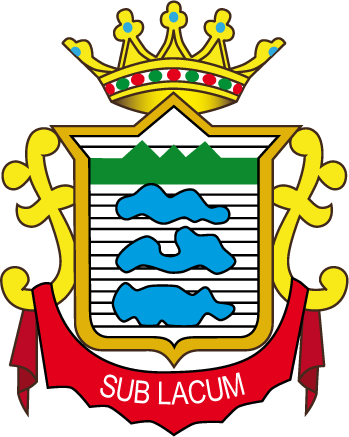 Città Metropolitana di Roma CapitaleAllo Sportello Unico Attività Produttive di 	Protocollo n. ....................... Data di protocollazione ........./......../............Il sottoscritto ................................................................. nato a ............................................ il ......./....../............Nazionalità ................................ residente in ....................................... Via ........................................ n. ..........Codice Fiscale............................................................ Partita Iva .......................................................................Numero iscrizione al Registro Imprese ................... del ......./....../............ presso la CCIAA di ..........................Telefono ........................................................... casella PEC .............................................................................nella sua qualità di:	titolare della omonima ditta individuale	legale rappresentante della società .......................................................................................................avente sede ....................................................................CF/P.IVA ..........................................................................Nr. di iscrizione al Registro Imprese ........................................ del ....../....../............Ai sensi dell’art.1 del D.Lgs. 32/1998CHIEDE AUTORIZZAZIONE PERSEZIONE A) - INSTALLAZIONE ED ESERCIZIO DI NUOVO IMPIANTOUbicazione dell’impianto da realizzare................................................................................................ n. ....../....; Dati catastali: foglio n. ............................; map. ..............................; sub ........................; sez. .........................;Titolo di disponibilità dell’area:  proprietà;  locazione, per effetto di contratto stipulato in data ....../....../............ registrato in data ....../....../............ al n. ....................  altro diritto reale, specificare: ................................................;Estremi titolo abilitativo edilizio n. ...................... del ....../....../............;Dettaglio dell’impianto: senza lavaggio auto con lavaggio auto e scarico acqueNB Per effetto della concentrazione dei regimi amministrativi di cui all’art. 19bis, L. 241/90, ai fini dell’Installazione ed esercizio di distributori di carburante occorre produrre la presente istanza di autorizzazione più Scia per prevenzione incendi (che è trasmessa a cura del Suap ai VV.FF.) più l’istanza di rilascio dell’Autorizzazione Unica Ambientale (AUA) in caso di lavaggio auto e scarico acque e l’attività non può essere iniziata fino al rilascio dell’autorizzazione.SEZIONE B) - ESERCIZIO PROVVISORIOUbicazione dell’impianto .................................................................................................................... n. ....../....; Dati catastali: foglio n. ..........................; map. ..............................; sub ..........................; sez. .........................;Titolo di disponibilità dell’area:  proprietà;  locazione, per effetto di contratto stipulato in data ....../....../............ registrato in data ....../....../............ al n. ....................  altro diritto reale, specificare: ....................................................;Titolo abilitativo commerciale: Autorizzazione n. ...................................... del ....../....../............;Titolo abilitativo edilizio ................................................ n. ........................ del ....../....../............;Dettaglio dell’impianto: senza lavaggio auto con lavaggio auto e scarico acqueNB Per effetto della concentrazione dei regimi amministrativi di cui all’art. 19bis, L. 241/90, ai fini dell’esercizio provvisorio di distributori di carburante occorre produrre la presente istanza di autorizzazione più Scia per prevenzione incendi (che è trasmessa a cura del Suap ai VV.FF.) più l’istanza di rilascio dell’Autorizzazione Unica Ambientale (AUA) in caso di lavaggio auto e scarico acque e l’attività non può essere iniziata fino al rilascio dell’autorizzazione.SEZIONE C) - AGGIUNTA CARBURANTI IN ESERCIZIO ESISTENTEUbicazione dell’impianto .................................................................................................................... n. ....../....; Dati catastali: foglio n. ........................; mappale. ...........................; sub .........................; sez. ........................;Titolo di disponibilità dell’area:  proprietà;  locazione, per effetto di contratto stipulato in data ....../....../............ registrato in data ....../....../............ al n. ....................  altro diritto reale, specificare: ................................................;Titolo abilitativo commerciale: Autorizzazione n. ...................................... del ....../....../..........;Titolo abilitativo edilizio ................................................ n. ........................ del ....../....../..........;Dettaglio dell’impianto a seguito della variazione: senza lavaggio auto con lavaggio auto e scarico acqueNB Per effetto della concentrazione dei regimi amministrativi di cui all’art. 19bis, L. 241/90, ai fini dell’aggiunta carburanti in esercizio esistente occorre produrre la presente istanza di autorizzazione più Scia per prevenzione incendi (che è trasmessa a cura del Suap ai VV.FF.) più l’istanza di rilascio dell’Autorizzazione Unica Ambientale (AUA) in caso di lavaggio auto e scarico acque e l’attività non può essere iniziata fino al rilascio dell’autorizzazione.A tal fine, consapevole che chi rilascia una dichiarazione falsa, anche in parte, perde i benefici eventualmente conseguiti e subisce sanzioni penaliDICHIARAai sensi degli artt. 46 e 47 e 71 e ss. del D.P.R. 28/12/2000 n.445;di essere in possesso dei requisiti morali prescritti dall’art. 71, D.Lgs. n. 59/2010 e s.m.i.; che non sussistono nei propri confronti “cause di divieto, di decadenza o di sospensione” di cui all’art. 67 del D.Lgs. 06/09/2011 n. 159 (Legge antimafia);DICHIARAZIONI OBBLIGATORIEdi impegnarsi a rispettare le norme di prevenzione incendi;di impegnarsi a rispettare le disposizioni locali edilizie, urbanistiche, di destinazione d’uso;di impegnarsi a rispettare le prescrizioni fiscali, quelle concernenti la sicurezza sanitaria, ambientale e stradale, le disposizioni per la tutela dei beni storici e artistici, nonché le norme di indirizzo programmatico regionale;di impegnarsi a comunicare ogni variazione di stati/fatti/condizioni e titolarità rispetto a quanto dichiarato;di essere consapevole che qualora dai controlli, il contenuto delle dichiarazioni risulti non veritiero, oltre alle sanzioni penali opera la decadenza dai benefici ottenuti in base alle dichiarazioni stesse (art. 75, D.P.R. n. 445/2000);di essere informato, tramite apposita informativa resa disponibile dall’ente a cui è indirizzato il presente documento, ai sensi e per gli effetti degli articoli 13 e seg. del Regolamento Generale sulla Protezione dei Dati (RGPD-UE 2016/679), che i dati personali raccolti saranno trattati, anche con strumenti informatici, esclusivamente nell’ambito del procedimento per il quale la presente istanza/dichiarazione viene resa.ALLEGA, a pena di irricevibilità dell’istanza:Copia documento di identità (nel caso in cui l’istanza non sia sottoscritta in forma digitale e in assenza di procura);Copia permesso di soggiorno o carta di soggiorno del firmatario (per cittadini extracomunitari, anche per chi è stato riconosciuto rifugiato politico; se il permesso scade entro 30 giorni: copia della ricevuta della richiesta di rinnovo);Procura/delega (nel caso di procura/delega a presentare l’istanza);Attestazione del versamento di oneri, diritti, etc (nella misura e con le modalità indicate sul sito dell’Amministrazione);attestazione del versamento dell’imposta di bollo: estremi del codice identificativo della marca da bollo, che deve essere annullata e conservata dall’interessato ovvero assolvimento dell’imposta di bollo con le altre modalità previste, anche in modalità virtuale o tramite @bollo;Scia prevenzione incendi;Istanza di rilascio dell’Autorizzazione Unica Ambientale (AUA) in caso di lavaggio auto e scarico acque.Data di compilazione ....../....../............Documento firmato digitalmente ai sensi delle vigenti disposizioni di legge.Allegato AIl sottoscritto ............................................................ nato a ................................................... il ......./....../............Nazionalità ............................................................ residente in ...........................................................................Via ....................................................................................................................................... n. ...........................Codice Fiscale ................................................................ Partita Iva ...................................................................telefono ........................................................ casella PEC ...................................................................................nella sua qualità di: legale rappresentante/amministratore socio avente titolo, quale ..............................;consapevole che chi rilascia una dichiarazione falsa, anche in parte, perde i benefici eventualmente conseguiti e subisce sanzioni penaliai sensi degli artt. 46 e 47 e 71 e ss. del D.P.R. 28/12/2000 n.445DICHIARAdi essere in possesso dei requisiti morali prescritti dall’art. 71, D.Lgs. n. 59/2010 e s.m.i.; che non sussistono nei propri confronti “cause di divieto, di decadenza o di sospensione” di cui all’art. 67 del D.Lgs. 06/09/2011 n. 159 (Legge antimafia);di essere consapevole che, qualora il contenuto delle dichiarazioni risulti non veritiero, oltre alle sanzioni penali opera la decadenza dai benefici ottenuti in base alle dichiarazioni stesse (art. 75, D.P.R. n. 445/2000);ALLEGA, a pena di irricevibilità:Copia documento di identità (nel caso in cui l’istanza/com.ne non sia sottoscritta in forma digitale e in assenza di procura);Copia permesso di soggiorno o carta di soggiorno del firmatario [per cittadini extracomunitari, anche per chi è stato riconosciuto rifugiato politico; se il permesso scade entro 30 giorni: copia della ricevuta della richiesta di rinnovo);Data di compilazione ....../....../............Documento firmato digitalmente ai sensi delle vigenti disposizioni di legge.Distributori di carburanteISTANZA DI AUTORIZZAZIONE(artt. 1, c.2 D.Lgs. n. 32/1998 - D.Lgs. n. 222/2016, Tabella A) attività n. 87)SEZIONE A) - INSTALLAZIONE ED ESERCIZIO DI NUOVO IMPIANTO 	SEZIONE B) - ESERCIZIO PROVVISORIO 	SEZIONE C) - AGGIUNTA CARBURANTI IN ESERCIZIO ESISTENTE 	NUMERO COLONNINATIPO DI CARBURANTECOLLEGATA A N.......SERBATOIDI MC.NUMERO COLONNINATIPO DI CARBURANTECOLLEGATA A N.......SERBATOIDI MC.NUMERO COLONNINATIPO DI CARBURANTECOLLEGATA A N.......SERBATOIDI MC.POSSESSO DEI REQUISITI DI ONORABILITÀPOSSESSO DEI REQUISITI DA PARTE DEGLI ALTRI SOCI